О проведении окружного этапа Всероссийского конкурса сочинений в 2020 году В целях возрождения традиций написания сочинения как самостоятельной творческой работы, в которой отражаются личностные, предметные и метапредметные результаты на разных этапах обучения и воспитания личности:1. Утвердить прилагаемые:1.1 Положение об окружном этапе Всероссийского конкурса сочинений в 2020 году (далее – конкурс) (Приложение 1);1.2 состав рабочей группы по проведению  окружного этапа Всероссийского конкурса сочинений в 2020 году (Приложение 2);1.3 состав жюри конкурса (Приложение 3).2. ГБУ ДПО «Кинельский РЦ» (А.В. Гулиной): 2.1. 10.09.2020 организовать проведение очного школьного этапа конкурса;2.2. 15.09.2020 провести заочный окружной этап конкурса;2.3. обеспечить информационно-методическое сопровождение конкурса;2.4. 18.09.2020 разместить информацию о результатах окружного этапа конкурса на сайте РЦ;2.5. до 30.11.2020 организовать и провести семинар по итогам проведения конкурса для учителей русского языка и литературы.3. Руководителям общеобразовательных учреждений округа:3.1. 10.09.2020 года организовать и провести школьный этап конкурса;3.2. 11.09.2020 года с 9.00 до 16.00 обеспечить доставку конкурсных работ и сопроводительного материала победителей школьного этапа конкурса для участия в окружном этапе в государственное бюджетное учреждение «Кинельский РЦ»;3.3. обеспечить участие педагогов в работе жюри конкурса в соответствии с Положением.4. Контроль за исполнением распоряжения  возложить на И.Б. Исаеву, начальника отдела реализации образовательных программ управления. Руководитель управления                                                               С.Ю. Полищук                                                                                               Ларина 61706Приложение 1 к распоряжениюКинельского управления МОиН СОот 11.06.2020 г. № -118 рПОЛОЖЕНИЕоб окружном этапе Всероссийского конкурса сочинений в 2020 годуОбщие положения1.1. Настоящее Положение определяет цели, задачи, условия и порядок организации и проведения окружного этапа Всероссийского конкурса сочинений, определение победителей и призёров конкурса. 2. Цели и задачи конкурса2.1. Цели конкурса: - возрождение традиций написания сочинения как самостоятельной творческой работы, в которой отражаются личностные, предметные и метапредметные результаты на разных этапах обучения и воспитания личности;- обобщение, систематизация и распространение накопленного отечественной методикой эффективного опыта по обучению написанию сочинений и развития связной письменной речи обучающихся.Задачи конкурса:- создать условия для самореализации обучающихся, повышения их социальной и творческой активности; выявить литературно одарённых обучающихся, стимулировать их к текстотворчеству с целью получения нового личностного опыта;- способствовать формированию положительного отношения подрастающего поколения к русскому языку и литературе как важнейшим духовным ценностям; повышению в глазах молодёжи престижа грамотного владения русским языком и знания художественной литературы;- привлечь внимание общественности к социально значимым проектам в области образования; к пониманию значимости функционально грамотного и творческого владения русским языком;- продемонстрировать заинтересованной общественности направления работы, ресурсы и достижения системы образования;- получить внешнюю оценку образовательного результата, закрепить в общественном сознании мысль о том, что система образования интегрирована в процесс решения общегосударственных гуманитарных проблем; - способствовать решению педагогических задач развития связной письменной речи обучающихся, распространению эффективных педагогических методик и практик в области развития письменной речи обучающихся, в том числе обучения написанию сочинений.3. Участники конкурса3.1. Участниками конкурса являются обучающиеся государственных общеобразовательных организаций, обучающиеся организаций среднего профессионального образования, реализующих программы общего образования Российской Федерации, в том числе дети-инвалиды и обучающиеся с ограниченными возможностями здоровья.3.2. Конкурс проводится среди 5 возрастных групп:1 возрастная группа – обучающиеся 4-5 классов;2 возрастная группа – обучающиеся 6-7 классов;возрастная группа – обучающиеся 8-9 классов;4 возрастная группа – обучающиеся 10-11 классов;5 – обучающиеся организаций среднего профессионального образования (далее СПО) по программам общего образования. 3.3. Участие в конкурсе добровольное.3.4. Языком конкурса является русский язык – государственный язык Российской Федерации.4.Тематические направления конкурса и жанры конкурсных работ4.1. Тематические направления ВКС – 2020:«И 100, и 200 лет пройдет, никто войны забыть не сможет…» 
(К. Симонов): 2020 год – Год памяти и славы.«Он гением блистал в бою любом…» (Дж. Г. Байрон): 290-летие 
со дня рождения А.В. Суворова. Самый холодный материк на Земле: 200-летие открытия Антарктиды экспедицией Фаддея Беллинсгаузена и Михаила Лазарева. Охраняя растения, охраняем жизнь: 2020 год – Международный год охраны здоровья растений. «Чтобы жить, нужно солнце, свобода и маленький цветок» 
(Г.Х. Андерсен): от «зеленой» школы к «зеленой» планете. «У математиков существует свой язык – это формулы»: 170-летие 
со дня рождения С.В. Ковалевской. «Писательство – не ремесло и не занятие. Писательство – призвание» (К. Паустовский): юбилеи российских писателей Е.А. Баратынского (220), А.А. Фета (200), А.Н. Апухтина (180), А.П. Чехова (160), И.А. Бунина (150), А.И. Куприна (150), А.С. Грина (140), А. Белого (140), А.А. Блока (140), С. Черного (140), Б.Л. Пастернака (130), С.А. Есенина (125), 
О.Ф. Берггольц (110), А.Т. Твардовского (110), Ф.А. Абрамова (100), 
А.Г. Адамова (100), Ю.М. Нагибина (100), Д.С. Самойлова (100), 
В.М. Пескова (90), Г.М. Цыферова (90), И.А. Бродского (80). «Книга – это духовное завещание одного поколения другому» 
(А. Герцен): юбилеи литературных произведений (200 лет со времени публикации поэмы «Руслан и Людмила» А.С. Пушкина (1820), 190 лет со времени написания «Сказки о попе и о работнике его Балде» А.С. Пушкина (1830), 190 лет со времени написания цикла «Маленькие трагедии» 
А.С. Пушкина (1830), 180 лет со времени публикации романа «Герой нашего времени» и поэмы «Мцыри» М.Ю. Лермонтова (1840), 160 лет со времени публикации романа «Накануне» И.С. Тургенева (1860), 150 лет со времени выхода в свет трагедии «Царь Борис» А.К. Толстого (1870), 150 лет со времени издания романа «История одного города» М.Е. Салтыкова-Щедрина (1870), 140 лет со времени издания романа «Господа Головлёвы» М.Е. Салтыкова-Щедрина (1880), 120 лет со времени издания рассказа «Антоновские яблоки» И.А. Бунина (1900), 110 лет со времени выхода сборника стихотворений «Вечерний альбом» М.И. Цветаевой (1910), 90 лет со времени публикации повести «Школа» А.П. Гайдара (1930), 90 лет со времени выхода отдельным изданием в Париже романа «Жизнь Арсеньева» И.А. Бунина (1930), 90 лет со времени издания в Берлине романа «Защита Лужина» В.В. Набокова (1930), 90 лет со времени написания повести «Котлован» А.П. Платонова (1930), 90 лет со времени написания и публикации стихотворения «Вот какой рассеянный» С.Я. Маршака (1930), 80 лет со времени написания и публикации повести «Тимур и его команда» А.П. Гайдара (1940), 80 лет со времени первого полного издания романа в четырех книгах «Тихий Дон» М.А. Шолохова (1940), 60 лет со времени выхода в свет романа «Кащеева цепь» М.М. Пришвина (1960), 60 лет со времени публикации поэмы «За далью – даль» А.Т. Твардовского (1960), 60 лет со времени выхода в свет романа «Поднятая целина» 
М.А. Шолохова (1960), 50 лет со времени выхода из печати сборника стихотворений «Уроки музыки» Б.А. Ахмадулиной (1970), 50 лет со времени публикации повести «Сотников» В. Быкова (1970), 50 лет со времени публикации повести «Белый пароход» Ч. Айтматова (1970).«Я рожден, и это все, что необходимо, чтобы быть счастливым!» (Альберт Эйнштейн): 2018-2027 годы – Десятилетие детства в России. Человек, общество и освоение новых видов энергии: 100 лет плану ГОЭЛРО. «История разведки – история страны»: 100-летие Службы внешней разведки Российской Федерации».4.2. Тему конкурсной работы участник конкурса формулирует самостоятельно в рамках выбранного им тематического направления.4.3. Разъяснения по содержанию тематических направлений даются в методических рекомендациях по организации и проведению Всероссийского конкурса сочинений 2020 года, размещённых на официальном сайте конкурса.4.4. Жанры конкурсных работ: рассказ, сказка, письмо, заочная экскурсия, очерк, репортаж, интервью, слово, эссе, рецензия, дневник. Совмещение жанров не допускается. Выбор жанра конкурсной работы участник конкурса осуществляет самостоятельно.4.5. Конкурсное сочинение представляется в прозе. Поэтические тексты конкурсных сочинений не рассматриваются.Сроки проведения окружного этапа конкурса5.1. Определены следующие сроки проведения конкурса:- 10 сентября 2020 года - написание конкурсных работ; – 11 сентября 2020 года приём заявок на окружной этап; 15 сентября 2020 года – работа жюри окружного этапа конкурса. До 17 сентября определение победителей окружного этапа конкурса и направление работ-победителей на региональный этап.5.2. На окружном этапе конкурса не подлежат рассмотрению работы, подготовленные с нарушением требований к их оформлению или с нарушением сроков предоставления.Организация и порядок проведения КонкурсаШкольный этап конкурса проводится в очной форме в специально подготовленных аудиториях. Работы выполняются учащимися в письменном виде. Окружной этап конкурса проводится в заочной форме.Во время написания конкурсной работы разрешается использовать подготовленный заранее цитатник (по определенному тематическому направлению), словарь и справочник по русскому языку.Все конкурсные работы выполняются обучающимися в письменном виде темными (черными или темно-синими) чернилами на бланке ВКС установленного образца. Титульная страница бланка обязательна для заполнения. Следует особо обратить внимание, что в этом году бланк конкурсной работы имеет две титульные страницы, информация на которых дублируется. Однако на второй странице не указывается субъект РФ и ФИО автора, а остается только та информация, которая необходима члену жюри для оценивания работы (возраст (класс) участника, тематическое направление, тема и жанр сочинения).Каждый участник имеет право представить на конкурс одну работу.Конкурсная работа принимается к рассмотрению только при наличии заполненной по установленному образцу Заявки на участие в конкурсе (Приложение 2 к настоящему Положению).Участники конкурса выполняют работу самостоятельно на русском языке в прозе, поэтические тексты не рассматриваются.Иллюстрирование конкурсных работ авторами допускается. Объем конкурсной работы не регламентируется, однако можно ориентироваться на следующие показатели: - первая возрастная группа (обучающиеся 4 – 5 классов) – 1-3 стр.; - вторая  возрастная группа (обучающиеся 6 – 7 классов) – 2-4 стр.; - третья возрастная группа (обучающиеся 8 – 9 классов) – 3-5 стр.; - четвёртая  возрастная группа (обучающиеся 10 – 11 классов) – 4-6 стр.; - пятая возрастная группа (обучающиеся организаций среднего профессионального образования) – 4-6 стр.Объем конкурсной работы не может служить основанием для отказа в приеме работы на конкурс или оказывать влияние на оценку работы. К оценке членами жюри не принимаются работы, имеющие множество помарок, зачеркиваний, следы грязи и механического воздействия. На школьном этапе Конкурса работы должны быть проверены на плагиат (75% оригинальности – обязательное условие участия работы в конкурсе).На окружной этап конкурса принимаются работы, занявшие первые две позиции рейтинговых списков от каждой возрастной группы. В связи с большим количеством участников ГБОУ СОШ №2 п.г.т. Усть-Кинельский и ГБОУ СОШ №5 «ОЦ «Лидер» г.о. Кинель представляет 3 работы, занявших первые позиции рейтинга от каждой возрастной группы.Обучающиеся организаций СПО (по программам общего образования) представляют работы непосредственно на региональный этап в СИПКРО.Каждая образовательная организация составляет протокол оценивания работ участников конкурса, в котором выставляются итоговые баллы. Протокол оценивания подписывается членами жюри, заверяется печатью образовательной организации и прикладывается к работам. Рейтинговые списки формируются отдельно по каждой возрастной группе.На окружной этап конкурса принимаются:-  оригиналы конкурсных работ, - три копии, - сканированные копии работ в формате PDF (тип изображения ЧБ, разрешение 600 dpi, объемом не более 3 МБ) на электронном носителе. Каждому электронному файлу присваивается числовой код, который указывается в наименовании файла. Дополнительно составляется перечень работ с указанием образовательной организации, Ф.И.О. автора, класса, учителя, наименования конкурсной работы, жанра. При отсутствии одного из указанных вариантов работа на окружной этап не принимается,- заявка,- сопроводительный лист (с подписями членов жюри, печатью)Требования к отбору членов жюри конкурса: - наличие профессиональной квалификации, позволяющей обеспечить компетентный уровень оценивания конкурсных сочинений; - отсутствие личной заинтересованности в результатах проведения конкурса.7. Требования к содержанию конкурсных сочинений7.1. Тему и жанр конкурсной работы участник Конкурса выбирает и формулирует самостоятельно.7.2. Формулировка темы не должна дублировать тематическое направление.7.3. Конкурсные работы, написанные на основе краеведческого, биографического, научного и научно-популярного материала, жанр которых определен как очерк или заочная экскурсия, не должны представлять собою реферат или справочную статью. Информация, полученная из различных источников, может быть интерпретирована в соответствии с авторским замыслом, заключена в художественную форму и передана собственными словами. 7.4. Не стоит перегружать творческую работу цитатами, тем более подменять ими собственный текст. Объем цитирования в сочинении не должен превышать 25% текста. 7.5. Рекомендуемая платформа проверки текста на оригинальность – TEXT.ru (https://text.ru).7.6. Тематические направления Всероссийского конкурса сочинений 2020Тематическое направление «И 100, и 200 лет пройдет, никто войны забыть не сможет...» приурочено к Году памяти и славы (Указ Президента от 08 июля 2019 г. № 327), объявленному в целях сохранения исторической памяти и в честь 75-летия Победы в Великой Отечественной войне. Сохранение памяти о войне – священный долг 10 каждого российского гражданина. Данное тематическое направление представляет широкий диапазон возможностей для раскрытия, в основу сочинений могут быть положены семейные истории, воспоминания, рассказы о войне; памятные события времен Великой Отечественной войны; рассказы о городах воинской славы, памятниках, мемориалах, посвященных героям войны, улицах, названных в честь героев; результаты работы поисковых отрядов и патриотических объединений; литературные произведения (прозаические и стихотворные), дневники, размышления о войне, фашизме как абсолютном зле, важности сохранения исторической памяти потомками.Тематическое направление «Он гением блистал в бою любом» приурочено к 290- летию со дня рождения А.В. Суворова. В рамках данного тематического направления сочинения могут быть посвящены как непосредственно русскому полководцу А.В. Суворову: его военной карьере, сражениям и победам, вкладе в военную науку, так и исторической эпохе, в которую жил А.В. Суворов, роли личности в истории, памятниках и мемориальных музеях, посвященных А.В. Суворову, литературных произведениях и кинофильмах о событиях эпохи А.В Суворова.Тематическое направление «Самый холодный материк на Земле» посвящено 200-летию открытия Антарктиды экспедицией Фаддея Беллинсгаузена и Михаила Лазарева. Сегодня Антарктида и прилежащие острова – единственная территория на земном шаре, которая не принадлежит ни одному из существующих государств. Сочинения в рамках данного тематического направления могут быть посвящены историческому экскурсу в событие двухсотлетней давности, уникальности южного полярного материка, работе научных станций в Антарктиде, роли и места Антарктики в глобальных природных и социальных процессах, будущему материка.Тематическое направление «Охраняя растения, охраняем жизнь» приурочено к Международному году охраны здоровья растений, провозглашенному Генеральной Ассамблеей Организации Объединенных Наций в декабре 2018 года. По оценкам Продовольственной и сельскохозяйственной организации ООН здоровье растений оказывается во все большей опасности. Изменение климата и деятельность человека меняют экосистемы, сокращают биоразнообразие и создают новые ниши, в которых плодятся вредители. Охрана здоровья растений способствует ликвидации голода, снижению уровня нищеты, охране окружающей среды и содействует экономическому развитию. Таким образом, в рамках данного тематического направления должны быть раскрыты проблемы экологии и безопасности окружающей среды, роли растений в поддержании жизни на нашей планете.Тематическое направление «Чтобы жить, нужно солнце, свобода и маленький цветок» – еще одно направление, посвященное экологической проблематике. Если тематическое направление «Охраняя растения, охраняем жизнь» затрагивает узкую проблему экологии, рассматриваемую на международном уровне, то в рамках данного тематического направления предлагается пойти от собственного опыта, от роли каждого человека в решении экологических проблем, от конкретных шагов, которые может сделать каждый, чтобы защитить жизнь на Земле. Для счастливой жизни человеку нужно совсем немного, и бездумное потребление ресурсов, загрязнение планеты, освоение и внедрение новых технологий без оглядки на вопросы этики и экологии, в конечном итоге, не принесут счастья никому, могут приблизить экологическую катастрофу. Тематическое направление «У математиков существует свой язык – это формулы» приурочено к 170-летию со дня рождения С.В. Ковалевской, однако данное тематическое направление может рассматриваться максимально широко и включать в себя экскурсы в историю, актуальное состояние и перспективы развития математической науки, рассмотрение локальных проблем, таких как изучение математических наук в школе, стимулирование интереса к этой области знаний у школьников и др.Тематическое направление «Писательство – не ремесло и не занятие. Писательство – призвание» традиционно посвящено юбилеям российских писателей. В 2020 году отмечаются юбилеи таких российских писателей, как Е.А. Баратынский (220 лет со дня рождения), А.А. Фет (200 лет со дня рождения), А.Н. Апухтин (180 лет со дня рождения), А.П. Чехов (160 лет со дня рождения), И.А. Бунин (150 лет со дня рождения), А.И. Куприн (150 лет со дня рождения), А.С. Грин (140 лет со дня рождения), А. Белый (140 лет со дня рождения), А.А. Блок (140 лет со дня рождения), С. Черный (140 лет со дня рождения), Б.Л. Пастернак (130 лет со дня рождения), С.А. Есенин (125 лет со дня рождения), О.Ф. Берггольц (110 лет со дня рождения), А.Т. Твардовский (110 лет со дня рождения), Ф.А. Абрамов (100 лет со дня рождения), А.Г. Адамов (100 лет со дня рождения), Ю.М. Нагибин (100 лет со дня рождения), Д.С. Самойлов (100 лет со дня рождения), В.М. Песков (90 лет со дня рождения), Г.М. Цыферов (90 лет со дня рождения), И.А. Бродский (80 лет со дня рождения). Список может быть дополнен региональными писателями-юбилярами. В сочинениях в рамках данного тематического направления следует избегать пересказа биографий писателей и содержания их произведений, избыточного цитирования историко-литературных источников. Желательно, чтобы в сочинении нашел отражение смысл, заложенный в формулировке «Писательство – не ремесло и не занятие. Писательство – призвание», звучал ответ на вопрос, почему современный читатель обращается к произведениям этих писателей и поэтов, прочитывалось личное отношение автора работы к их творчеству. Традиционное тематическое направление «Книга – это духовное завещание одного поколения другому» посвящено юбилеям литературных произведений: 200 лет со времени публикации поэмы «Руслан и Людмила», 190 лет со времени написания «Сказки о попе и о работнике его Балде» и цикла «Маленькие трагедии» А.С. Пушкина, 180 лет со времени публикации романа «Герой нашего времени» и поэмы «Мцыри» М.Ю. Лермонтова, 160 лет со времени публикации романа «Накануне» И.С. Тургенева, 150 лет со времени выхода в свет трагедии «Царь Борис» А.К. Толстого, 150 лет со времени издания романа «История одного города» М.Е. Салтыкова-Щедрина, 140 лет со времени издания романа «Господа Головлёвы» М.Е. Салтыкова-Щедрина, 120 лет со времени издания рассказа «Антоновские яблоки» И.А. Бунина, 110 лет со времени выхода сборника стихотворений «Вечерний альбом» М.И. Цветаевой, 90 лет со времени публикации повести «Школа» А.П. Гайдара, 90 лет со времени выхода отдельным изданием в Париже романа «Жизнь Арсеньева» И.А. Бунина, 90 лет со времени издания в Берлине романа «Защита Лужина» В.В. Набокова, 90 лет со времени написания повести «Котлован» А.П. Платонова, 90 лет со времени написания и публикации стихотворения «Вот какой рассеянный» С.Я. Маршака, 80 лет со времени написания и публикации повести «Тимур и его команда» А.П. Гайдара, 80 лет со времени первого полного издания романа в четырех книгах «Тихий Дон» и 60 лет со времени выхода в свет романа «Поднятая целина» М.А. Шолохова, 60 лет со времени выхода в свет романа «Кащеева цепь» М.М. Пришвина, 60 лет со времени публикации поэмы «За далью - даль» А.Т. Твардовского, 50 лет со времени выхода из печати сборника стихотворений «Уроки музыки» Б.А. Ахмадулиной, 50 лет со времени публикации повести «Сотников» В. Быкова, 50 лет со времени публикации повести «Белый пароход» Ч. Айтматова. Формулировка «Книга – это духовное завещание одного поколения другому» предполагает обращение к читательскому опыту участников Конкурса, понимание литературных произведений как духовного наследия поколений. Не следует пересказывать произведение, подменять сочинение о книге сочинение об авторе, рассуждать о значении книг в жизни человека вообще, злоупотреблять цитатами. В то же время приветствуется уместное, грамотное и корректное использование художественного текста, литературоведческого и литературно-критического материала, обращение к историко-литературному контексту. Тематическое направление «Я рожден, и это все, что необходимо, чтобы быть счастливым!» посвящено Десятилетию детства, объявленному в России на период с 2018 года по 2027 год (Указ Президента Российской Федерации от 29 мая 2017 г. № 2401). В сочинениях в рамках этого тематического направления желательно сделать акцент на то, какое значение в современной России придается детям, детству, проблемам подрастающего поколения, как изменилось положение детей в социуме, как сами дети видят себя в настоящем и будущем, с какими проблемами сталкивается ребенок и какие победы может одерживать. Тематическое направление «Человек, общество и освоение новых видов энергии» приурочено к столетнему юбилею плана ГОЭЛРО. Это государственный план электрификации Советской России после Октябрьской революции 1917 года, разработанный Государственной комиссией по электрификации России. Тематическое направление предполагает рассмотрение актуальных для современного мира проблем энергетики: бережного использования энергетических ресурсов, развитие возобновляемой («зеленой») энергии, взаимосвязи энергетики и экологии, использование мирного атома. Тематическое направление позволяет перекинуть мост из прошлого в будущее, пофантазировать, как будет развиваться энергетическая отрасль, какие источники получения энергии будут использовать наши потомки. Данное тематическое направление предполагает рассмотрение в рамках ВКС сочинений участников конкурса «Вместе – ярче!».8. Оценивание конкурсных работ8.1. Оценивание конкурсных работ осуществляется по следующим критериям:- уместность, самостоятельность, оригинальность формулировки темы конкурсного сочинения;- содержание конкурсного сочинения: соответствие выбранному тематическому направлению; соответствие выбранной теме; полнота раскрытия темы сочинения; оригинальность авторского замысла; корректное использование литературного, исторического, биографического, научного и других материалов; воплощенность идейного замысла; - жанровое и языковое своеобразие конкурсного сочинения: соответствие выбранному жанру; цельность, логичность и соразмерность композиции; богатство лексики и разнообразие синтаксических конструкций; точность, ясность и выразительность речи; целесообразность использования языковых средств; стилевое единство; -  грамотность сочинения: соблюдение орфографических норм русского языка; соблюдение пунктуационных норм русского языка; соблюдение языковых норм (правил употребления слов, грамматических форм и стилистических ресурсов). 8.2. Оценка по каждому показателю выставляется по шкале 0-3 балла. 8.3. Конкурсные работы участников каждой возрастной группы оцениваются отдельно.8.4. На окружном и школьном этапах конкурса каждая работа проверяется и подписывается председателем жюри и не менее чем тремя членами жюри соответствующего этапа конкурса. Итоговый балл за каждую конкурсную работу выставляется как среднее арифметическое от баллов, выставленных каждым проверяющим. 8.5. Принятые жюри решения протоколируются, считаются окончательными и пересмотру не подлежат. 8.6. Процедура апелляции не предусматривается. 9. Подведение итогов конкурса9.1. Победителями окружного этапа Всероссийского конкурса сочинений - 2020 становятся 4 автора, работы которых заняли первые строчки рейтинговых списков (по 1 работе от каждой возрастной группы).9.2. Призерами окружного этапа становятся работы, занявшие второе, третье и четвертое место в каждой возрастной группе рейтинговых списков. 9.3.Победители и призеры окружного этапа конкурса награждаются дипломами победителя или призера Кинельского управления министерства образования и науки Самарской области.Приложение 1к распоряжению Кинельскогоуправления МОиН СОот 11.06.2020 г. № 118-рСостав жюриокружного этапа Всероссийского конкурса сочиненийПриложение 2к распоряжению Кинельскогоуправления МОиН СОот 11.06.2020 г. № 118-р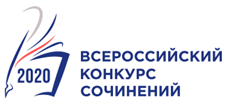 ЗАЯВКА НА УЧАСТИЕСубъект Российской ФедерацииНаименование муниципального образования (населённого пункта)Фамилия, имя  и отчество участника конкурса (полностью)Дата рождения участника конкурсаКласс (курс), в (на) котором обучается участникПочтовый адрес участника конкурса (с индексом)Электронная почта участника (родителей/законных представителей) Контактный телефон участника (родителей/законных представителей) ФИО (полностью) учителя, обеспечивающего педагогическое сопровождение участника Всероссийского конкурса сочиненийКонтактный телефон учителя, обеспечивающего педагогическое сопровождение участника Всероссийского конкурса сочиненийЭлектронная почта учителя, обеспечивающего педагогическое сопровождение участника Всероссийского конкурса сочинений Полное название образовательной организации участника Почтовый адрес образовательной организации (с индексом) Электронная почта образовательной организации участникаТелефон образовательной организации участника (с кодом)Подпись участника конкурса ______________________Фамилия, имя  и отчество руководителя/заместителя руководителя образовательной организацииПодпись руководителя/заместителя руководителя ______________________МП Приложение 1к положению Кинельскогоуправления МОиН СОот 11.06.2020 г. № 118-рЛист оценивания конкурсной работыПриложение 2к положению Кинельскогоуправления МОиН СОот 11.06.2020 г. № 118-рПротокол оценивания работ участников Всероссийского конкурса сочинений Дата заполнения: _____________________________________________2020 г.Председатель Жюри:__________________ /___________________________/ подпись 		расшифровка подписи Члены Жюри: 	№1 _________________ /___________________________/ подпись 		расшифровка подписи №2 _________________ /___________________________/ подпись 		расшифровка подписи №3 _________________ /________________________/     МПподпись 		расшифровка подписи                                                                                             Приложение 3к положению Кинельскогоуправления МОиН СОот 11.06.2020 г. № 118-рРейтинговый список по итогам проведения ______ этапа Всероссийского конкурса сочиненийОбразовательная организация__________________________________________________Председатель жюри ___________________ /____________________________/             подпись                расшифровка подписиПредседатель рабочей группы____________________ / ____________________________/                   подпись                 расшифровка подписи                                 (МП)                     Приложение 4к положению Кинельскогоуправления МОиН СОот 11.06.2020 г. № 118-рСопроводительный лист передачи работ-победителей на окружной этапНаименование (полное) образовательной организации_____________________________________________________________________________Председатель жюри ___________________ /____________________________/             подпись                расшифровка подписиПредседатель рабочей группы____________________ / ____________________________/                   подпись                 расшифровка подписи                                 (МП)             РАСПОРЯЖЕНИЕРАСПОРЯЖЕНИЕот 11 июня 2020 года № 118-рот 11 июня 2020 года № 118-р№п/пФ.И.О.Наименование ОО1Ларина Лилия ТагировнаГБУ ДПО «Кинельский РЦ» 2Полукарова Галина Сергеевна ГБОУ СОШ №1                                                                   3Катунина Лариса ПетровнаГБОУ СОШ №24Хлебунова Юлия АлександровнаГБОУ СОШ №25Николаева Ирина АндреевнаГБОУ  СОШ №46Склярова Людмила ВалерьевнаГБОУ СОШ №57Ильина Светлана АлександровнаГБОУ СОШ №88Кондрашова Татьяна НиколаевнаГБОУ СОШ №99Перминова Елена Николаевна ГБОУ СОШ № 1110Козибекова Елена ВладимировнаГБОУ СОШ с. Бобровка11Храмова Оксана ВячеславовнаГБОУ СОШ с. Богдановка12Чернова Татьяна ВалентиновнаГБОУ СОШ с. Бузаевка13 Галимова Темирбека АюповнаГБОУ СОШ с. Сырейка14Осянина Ольга ГеннадьевнаГБОУ СОШ п. Комсомольский15Дьячкова Елена АлександровнаГБОУ СОШ с. Красносамарское16Мордвинова Надежда ВикторовнаГБОУ СОШ с. Малая Малышевка17Комарова Елена НиколаевнаГБОУ СОШ с. Новый Сарбай18Артамонова Галина НиколаевнаГБОУ СОШ с. Чубовка19Шматко Ирина АлексеевнаГБОУ СОШ №720Маркушина Луиза МаратовнаГБОУ СОШ с. Алакаевка21Трусова Мария АлександровнаГБОУ СОШ с. Георгиевка22Чукалина Ирина НиколаевнаГБОУ СОШ с. Домашка23Кузнецова Татьяна ПетровнаГБОУ СОШ с. Сколково24Зубкова Наталья НиколаевнаГБОУ ООШ с. Парфёновка25Самойленко Елена АнатольевнаГБОУ СОШ п. Октябрьский26Колесникова Ирина МихайловнаГБОУ ООШ п. Угорье№КритерийПоказательОценка в баллах1Формулировка темы конкурсного сочинения1.1 уместность, самостоятельность, оригинальность0-32Содержание сочинения2.1 соответствие сочинения выбранному тематическому направлению0-32.2 соответствие содержания выбранной теме0-32.3 полнота раскрытия темы сочинения0-32.4 оригинальность авторского замысла0-32.5 корректное использование литературного, исторического, биографического, научного и других материалов0-32.6 воплощенность идейного замысла0-33Жанровое и языковое своеобразие сочинения3.1 соответствие сочинения выбранному жанру0-33.2 цельность композиции сочинения0-33.3 логичность и соразмерность композиции сочинения0-33.4 богатство лексики0-33.5 разнообразие синтаксических конструкций0-33.6 точность, ясность и выразительность речи0-33.7 целесообразность использования языковых средств0-33.8 стилевое единство текста0-34Грамотность сочинения4.1 соблюдение орфографических норм русского языка0-34.2 соблюдение пунктуационных норм русского языка0-34.3 соблюдение языковых норм (правил употребления слов, грамматических форм и стилистических ресурсов)0-30 ошибок – 3 балла, 1-2 ошибки – 2 балла, 3 ошибки – 1 балл, более 3 ошибок – 0 баллов0 ошибок – 3 балла, 1-2 ошибки – 2 балла, 3 ошибки – 1 балл, более 3 ошибок – 0 балловМаксимальный балл 544-5 классы4-5 классы4-5 классы4-5 классы4-5 классыОценкаФ.И.О.участникачлен жюри №1член жюри №2член жюри №3Итог6-7 классы6-7 классы6-7 классы6-7 классы6-7 классыОценкаФ.И.О.участникачлен жюри №1член жюри №2член жюри №3Итог8-9 классы8-9 классы8-9 классы8-9 классы8-9 классыОценкаФ.И.О.участникачлен жюри №1член жюри №2член жюри №3Итог10-11 классы10-11 классы10-11 классы10-11 классы10-11 классыОценкаФ.И.О.участникачлен жюри №1член жюри №2член жюри №3Итог№п/пФИО участника полностьюОбразовательная организацияТема сочиненияИтоговый балл(в порядке убывания)4 – 5 класс4 – 5 класс4 – 5 класс4 – 5 класс4 – 5 класс1236 – 7 класс6 – 7 класс6 – 7 класс6 – 7 класс6 – 7 класс1238 – 9 класс  8 – 9 класс  8 – 9 класс  8 – 9 класс  8 – 9 класс  12310-11 класс10-11 класс10-11 класс10-11 класс10-11 класс123обучающиеся образовательных организаций среднего профессионального образованияобучающиеся образовательных организаций среднего профессионального образованияобучающиеся образовательных организаций среднего профессионального образованияобучающиеся образовательных организаций среднего профессионального образованияобучающиеся образовательных организаций среднего профессионального образования123№п/пФИО участникаТема сочиненияИтоговый балл4 – 5 класс4 – 5 класс4 – 5 класс4 – 5 класс6-7 класс6-7 класс6-7 класс6-7 класс8-9 класс 8-9 класс 8-9 класс 8-9 класс 10-11 класс10-11 класс10-11 класс10-11 классобучающиеся образовательных организаций среднего профессионального образованияобучающиеся образовательных организаций среднего профессионального образованияобучающиеся образовательных организаций среднего профессионального образования